Preschool Children Technology Addiction and Alternate Solutions eTwinning projesi kapsamında Ayşe Küçüksümbül öğrencileri ile birlikte alternatif çözümleri sınıf ve ev ortamlarında uygulama çalışmaları ile projede yer almıştır.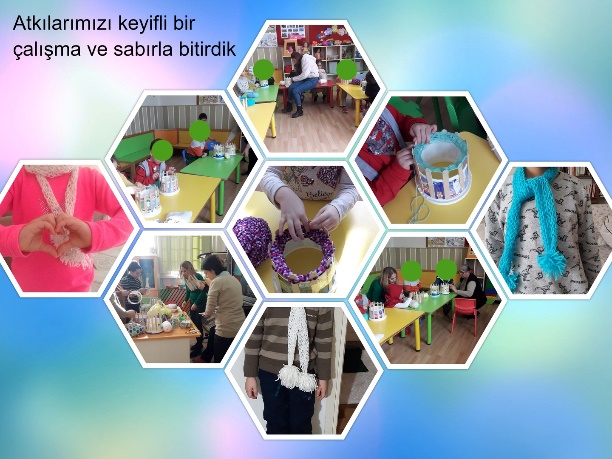 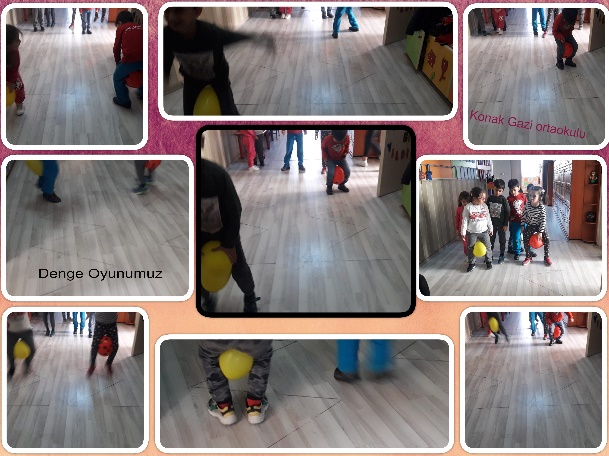 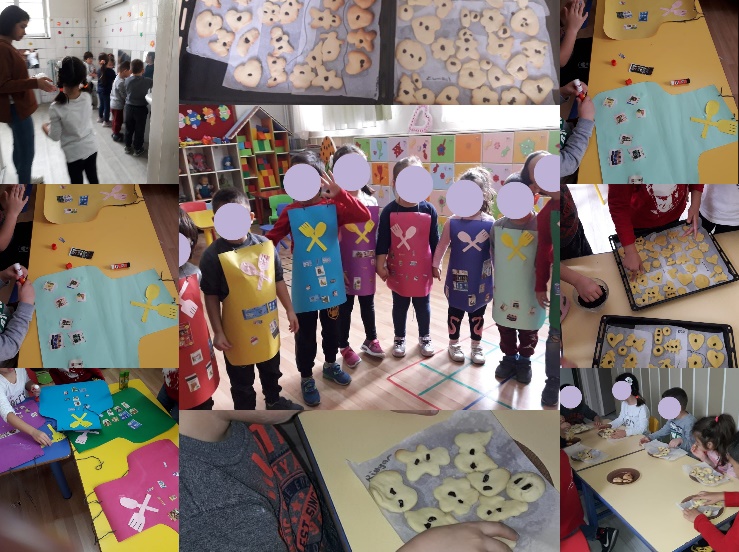 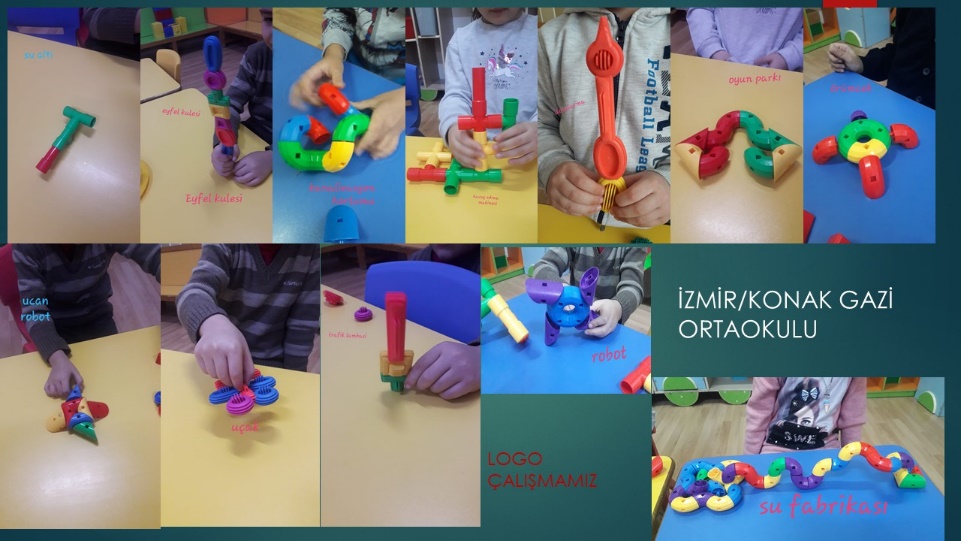 